KEMENTERIAN PENDIDIKAN DAN KEBUDAYAAN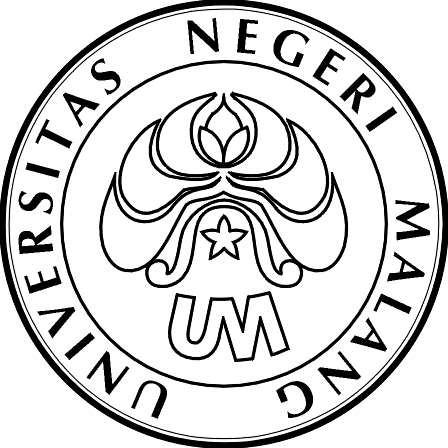 UNIVERSITAS NEGERI MALANG (UM)FAKULTAS  MATEMATIKA DAN ILMU PENGETAHUAN ALAMJalan Semarang 5, Malang 65145, Telepon: (0341) 562180, Laman: www.um.ac.idFORMAT PENILAIAN KELAYAKAN DISERTASI		Nama / NIM		: ……………………………………………….		NIM			: ……………………………………………….		Program Studi		: ……………………………………………….Apakah judul telah menggambarkan isi (substansi) disertasi? 			(ya/belum)Jika belum, penulis disertasi harus:…………………………………………………………..…………………………………………………………..…………………………………………………………..dstApakah latar belakang sudah memadai, terutama menggambarkan kesenjangan teori dan praktik, harapan dan kenyataan?							(ya/belum)Jika belum, penulis disertasi harus:…………………………………………………………...…………………………………………………………...…………………………………………………………...dstApakah rumusan masalah atau fokus penelitian sudah sesuai dengan judul penelitian?											(ya/belum)Jika belum, penulis sisertasi harus:…………………………………………………………..…………………………………………………………..…………………………………………………………..dstApakah tujuan penelitian sudah sesuai dengan rumusan masalah atau fokus penelitian?											(ya/belum)Jika belum, penulis disertasi harus:………………………………………………………….………………………………………………………….………………………………………………………….dstApakah asumsi penelitian telah sesuai?						(ya/belum)Jika belum, penulis disertasi harus:………………………………………………………….………………………………………………………….………………………………………………………….dstApakah kajian pustaka (teori) telah mencangkup variabel dalam penelitian ini?(ya/belum)	Jika belum, penulis disertasi harus:…………………………………………………………….…………………………………………………………….…………………………………………………………….DstApakah pendekatan penelitian telah sesuai dengan tujuan penelitian?		(ya/belum)jika belum, penulis disertasi harus:……………………………………………………………..……………………………………………………………..……………………………………………………………..DstApakah rancangan penelitian (termasuk instrument, sumber data/populasi/sampel/analisis) sesuai dengan tujuan penelitian?				(ya/belum)Jika belum, penulis disertasi harus:……………………………………………………………...……………………………………………………………...……………………………………………………………...DstApakah peneliti telah menggunakan bahasa yang baik dan benar?		(ya/belum)Jika belum, penulis disertasi harus:………………………………………………………………………………………………………………………………………………………………………………………………DstApakah organisasi penulisan telah sesuai dengan Pedoman Penulisan Karya Ilmiah?										(ya/belum)	Jika belum, penulis disertasi harus:………………………………………………………………………………………………………………………………………………………………………………………………dstApakah kesimpulan penelitian merupakan jawaban dari rumusan masalah/fokus penelitian, atau tujuan penelitian?								(ya/belum)Jika belum, penulis disertasi harus:………………………………………………………………..………………………………………………………………..………………………………………………………………..DstApakah saran-saran terkait dengan temuan penelitian dan telah dirumuskan secaraoperasional?									(ya/belum)Jika belum, penulis disertasi harus:………………………………………………………………………………………………………………………………………………………………………………………………DstApakah rumusan masalah, metodologi penelitian, dan kesimpulan penelitian telah saling terkait secara langsung?									(ya/belum)Jika belum, penulis disertasi harus:………………………………………………………………………………………………………………………………………………………………………………………………DstApakah disertasi ini telah memberikan sumbangan yang bermakna dalam bidang ilmu terkait?											(ya/belum)Jika belum, penulis disertasi harus:………………………………………………………………………………………………………………………………………………………………………………………………dst								Malang, …………………….Kesimpulan:							Penilai,LAYAK/BELUM LAYAK								(			          )